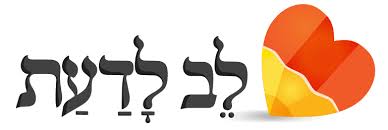 נספח 1מתוך עדותו של עמנואל רינגלבלום – היסטוריון יהודי, עסק בזמן השואה בארגון עזרה הדדית וביצירת ארכיונים היסטוריים המתעדים את הנוראות. נרצח עם המשפחה שהחביאה אותו ב7 למרץ 1944."הסתרת יהודים בערי השדה כרוכה בקשיים רבים. בעיירות ובמיוחד בכפרים התושבים כולם מכירים זה את זה. זר מעורר תשומת לב כללית. לגרמנים היה ידוע כי בערי השדה, אחרי כל גירוש, מסתתר חלק מן היהודים אצל שכנים או בסביבה הקרובה. לשם "טיהור" האזור מן היהודים נקטו בשתי דרכים: השכר והאיום בעונש. פרסי רכוש וכסף נתנו על כל ראש יהודי שהוסגר. רכושו של הנלכד ובגדיו היו למסגיר. בגליציה המערבית...(ובעוד מקומות) הקציבו 500 זהובים וק"ג סוכר עבור ראש יהודי שנמסר. מבחינת הגרמנים התוצאות היו מוצלחות מאוד. המוני תושבים מקומיים מסרו יהודים ביד רודפיהם הגרמנים והללו היו מוציאים את "הפושעים" להורג ללא רחם, בווהלין שילמו שלשה ליטר וודקה בתמורה לכל מי שהוסגר. גם באזורים אחרים נהגו לשלם בוודקה עבור הסגרה. ובצד הפרסים – עונשים עבור מתן מקלט ליהודי. הודעות על עונשי מוות "עבור פשע" כזה היו מתפרסמות במקומות בתחילת כל אקציה. האיום והפרס לא תמיד השיגו תוצאות. יהודי העיירות שחיו מזה דורו בצוותא עם נוצרים מצאו מקלט אצל שכן ידיד ומכר משנים ודורות. העירוני או האיכר מסתיר את היהודי, משך ומתן המחסה היה תלוי בשני גורמים: הטרור הגרמני והסביביה. במקום ספוג אנטישמיות עוד מלפני המלחמה הסתרת יהודים היא קשה. יותר משחוששים מן הטרור הגרמני מפחדים מהלשנת השכן האנטישמי. והטרור הזה גדל מיום ליום. אזורים שלמים טוהרו מן היהודים המסתתרים. נערכו חיפושים המוניים והענישו איכרים נותני מקלט. ביהודים המסתתרים ירו בו במקום. ...באזור הרוביישוב כמה וכמה משפחות יהודיות שניצלו מן הגירושים השונים מצאו מקלט במחצבות הסביבה. את מזונן קנו אצל הכפריים שהתיחסו אליהם בסובלנות. כנראה שיהודי אשר איכר הסגיר אותו מסר כי לאיכר זה יש רדיו ברשותו והאיכר נעצר בשל כך. כנקמה על הבגידה הזמין "משמר הכפר" את המשטרה הכחולה וזו עצרה את המסתתרים. לא לפני שגזלה מהם את רכושם ותכשיטיהם. בקרקוב מסתתרים יהודים רבים על אף המלשינים והמוסרים הרבים הבולשים אחר יהודים ללא רחם" (עמנואל רינגלבלום, כתבים מימי המלחמה כרך ב', עמוד 237-238.) נספח 2אבל למען האמת, לבד מהקושי למצוא משפחה נוצרית שתסכים לפרוש את חסותה על ילד יהודי ולהסתירו, הו לא מעט הורים שלקראת הקץ נרתעו להיפרד מילדיהם ולמסור אותם לידיים זרות. פרחודניק מאוטבוצק, מהמעטים שהיו לו האמצעים וגם קשרים עם פולנים מחוץ לגטו, דווקא חשב להציל את בתו הקטנה ולמוסרה לידי משפחה נוצרית, אך משום מה איחר מן המועד. אחרי שהילדה ואמה נשלחו אל מותן, ניסה להסביר את נסיבות כישלונו, ומה עיכב הורים כמותו מלנסות ולהציל את ילדיהם בצד הארי: "הרהרתי בלבי שאולי טוב יהיה למסור את בתי אטושקה לפולנים. היא היתה ילדה יפיפייה בת שנתיים, בלונדינית ובעלת עיניים כחולות. והייתי מוכן לשלם היטב וגם שנה מראש... במקרה שנמות, אני ואשתי, הייתי משוכנע שהפולנים יאמצו את בתי וזאת בהתחשב ברכוש דלא-ניידא שהיא תהיה יורשתו היחידה. באותו זמן, לפי דעתם של רוב היהודים, על הילדים לחלוק את גורלם עם המבוגרים ואסור להם להשאיר מאחור יתומים משני הורים לבדם בעולם. דעתי היתה שונה.  חשבתי שאם בתי תיפול לידיים טובות היא עוד תזכה לחיים טובים... חוץ מזה חשבתי שלהורים אפילו קל יותר למות בידיעה שישאירו מישהו מאחוריהם וזרעם לא ייכחד...הרעיון היה טוב והיו לו כל הסיכויים להצליח, אך היה צריך לעשות הכל במהירות, מיד... נידונה גם אפשרות להכניס א הילדה למוסד של אסופים, אך בתי היתה לי יקרה מדי, מטופחת ומפונקת והדבר לא בא בחשבון. ולא נתתי לעצמי דין וחשבון כמה מאיימת, כמה קרובה הסכנה." בוגנר נחום, בחסדי זרים, הוצאת יד ושם, תשס"א.  עמודים 42-42. נספח 3 "הגרמנים הפעילו אמצעים שונים כדי להפריד בין יהודים לפולנים, מערכת התעמולה הגרמנית פעלה רבות לחיזוק היסודות האנטישמיים והדמוי השלילי של היהודי, ולהדגשת סכנתו לחברה – כדי למנוע תגובה ענושית וסיוע מצד התושבים הפולנים. עם זאת, ניתן היה לחזות שבתנאי המצוקה ההולכים ומחריפים, יחפשו היהודים קשרים עם האוכלוסיה הפולנית כדי להסתייע בה. משהתברר שאכן מתנהלים קשרים שכאלו על בסיס אישי, איים הנס פרנק ב15 באוקטובר 1941 בעונש מוות על מי שיעניק מסתור ליהודים או שיסייע להם. ... ב28 לאוקטובר 1942 יצאה ההוראה גם מטעמו של מפקד הס"ס בשטחי הגנרל-גוברנמן...ונוסף עליה הסעיף בדבר החלת העונש גם על מי שידוע לו על יהודי המתחבא ואינו מודיע על כך." 
אמונה נחמני גפני, לבבות חצויים –הוצאת ילדים יהודים מבתי נוצרים בפולין לאחר השואה. עמ'33-34. על הקושי שבפרידה ניתן ללמוד מהסיפור הבא: "על הגשר אמא עצרה אותי והתחילה לדבר אלי, היא אמרה לי שאני צריכה ללכת לכתובת מסויימת, רשמה לי על פתק ואמרה לי שאם אני אשכח – שאראה לאנשים את הפתק עם הכתובת,...אני עמדתי אדישה לגמרי, שמעתי מה שהיא אמרה לי, היא אפילו לא חבקה אותי, לא נשקה אותי, אולי פחדה להראות לי אהבה. אני לא יודעת. היא התיישבה לידי כך שתראה את הפנים שלי ודיברה אלי [...] היא נתנה לי את הפתק ופרוסת לחם עם ריבה עטופה בסמרטוט ואמרה לי: "תשמרי על זה כי זאת פרוסת לחם אחרונה, אין לנו יותר" שם, עמ' 43-44נספח 4תסריט / לאה נבנצל 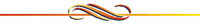 מתפרסם ברשות המחברת והוצאת "עקד" מָה הֵם תְּנָאֵי הַפְּתִיחָה שֶל 
חֲבִילָה עֲטוּפָה מַלְמָלות 
עַל פַּסֵּי רַכֶּבֶת 
בְּתוךְ סַל 
וְרַק 
הַשֵּם בְּאותִיות מְסֻלְסָלות 
הוּא 
הַנּותֵן תּקֶף לְקִיוּמָהּ. 

מָה הֵם תְּנָאֵי הַפְּתִיחָה שֶל 
חֲבִילָה עֲטוּפָה מַלְמָלות 
שֶסְבִיבָהּ מִתְגודְדִים 
כַּפְרִיִים מִצְטַלְּבִים 
כִּי בְּעֵת כָּזאת 
גַּם תִּינקֶת 
הִיא שֵם שֶל פַּחַד. 

מָה הֵם תְּנָאֵי הַהֶמְשֵךְ 
בְּאֵין אָחות 
בֵּין 
קְנֵי הַסּוּף 
וְרַק 
שוטֵר פּולָנִי 
עומֵד 
לִרְאות מַה יֵעָשֵה לָהּ 
לַהֲבִיאָהּ 
פֶּתִח הַמִּנְזָר. 

מָה הֵם תְּנָאֵי הַהֶמְשֵךְ שֶל 
תִּינקֶת יְהוּדִיָה 
נִמְשֵית מִן הַדָּם 
וּמֻטְבֶּלֶת לְנַצְרוּת. 

מָה הֵם תְּנָאֵי הַהֶמְשֶךְ 
שֶל יַלְדָּה קְטַנָּה בַּתְּמוּנָה 
סֶרֶט לָבָן בְּשַעֲרותֶיהָ 
נְטוּעָה 
בֵּין גֶּבֶר וְאִשָּה 
כְּמו מַלְאָכִים 
מִיְמִינָהּ וּמִשמאלָהּ. 

שֶנָּתְנָה לָהֶם אוּלַי 
אשֶר זְמַנִּי 
שֶל שַיָּכוּת, 
שֶאוּלַי הועִידוּהָ 
לִרְעות אַוָּזִים 
בִּכְפָרָם 
מִשְעֶנֶת זִקְּנָתָם. 

וּמָה הֵם תְּנָאֵי הַהֶמְשֵךְ שֶל 
יַלְדָּה וְהִיא רַק 
בַּת חָמֵש 
הַמּוּצֵאת אֶל אַחֶיהָ 
לִרְאות בְּסִבְלותָם 
בָּאָה בַּיָּמִים 
בָּאָה בַּשָּנִים 
וְעֲדַיִן תּוהָה 
מָה הֵם תְּנָאֵי הַשְּלִיחוּת.